  HARVEY ROAD DAY NURSERY LIMITED                                                                              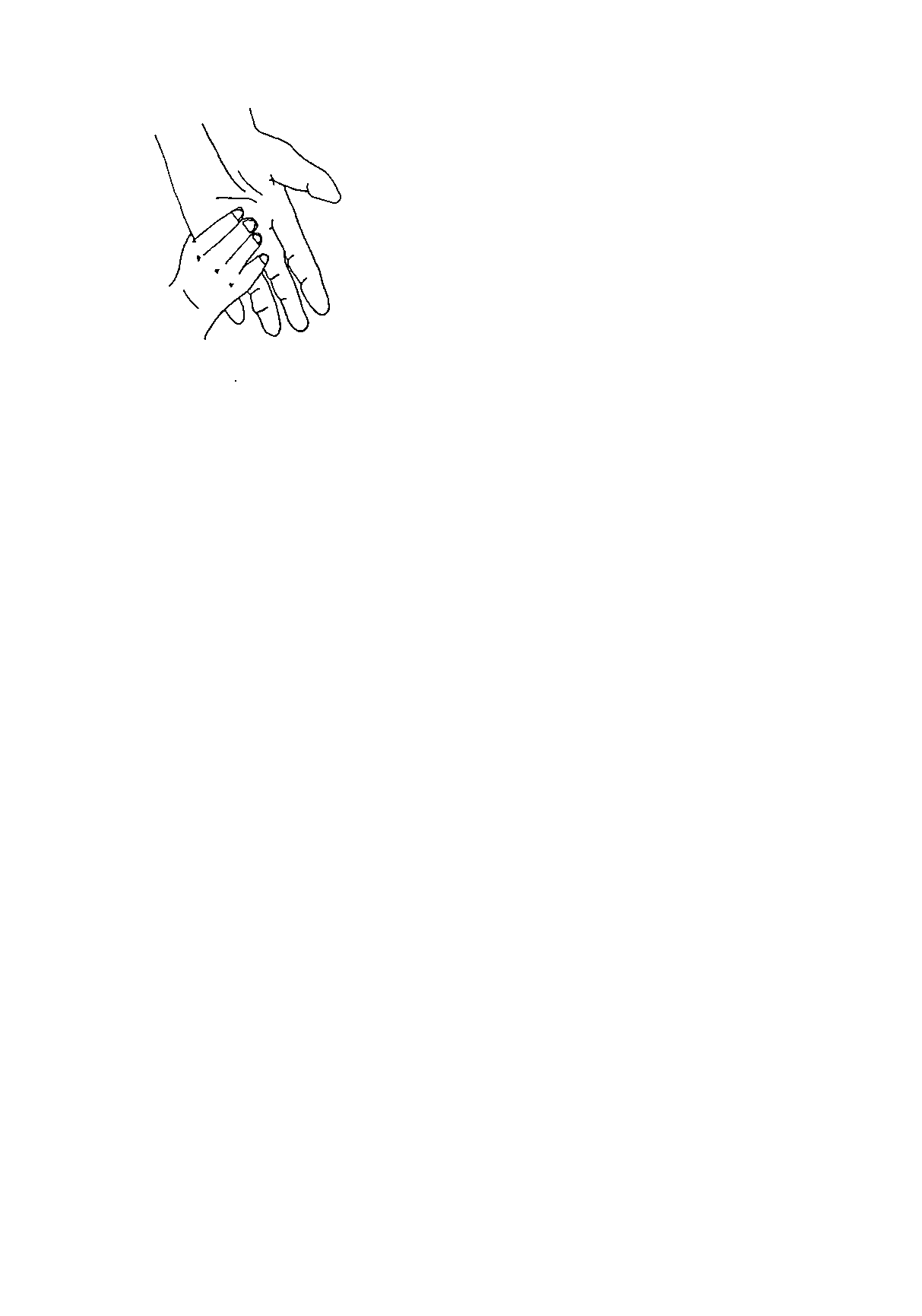 
				PARENT/CARER INVOLVEMENT POLICYStatement of intent:Parents/carers are the first and most important educators of their young children.  Harvey Road Day Nursery strives to support parent/carers in this essential role. Aim:We aim to integrate the families’ experience and routines at home with the nursery’s activities.Methods:To achieve this we will: consult parents/carers to find out what works best for them.ensure parents/carers are given information on a regular basis about their child’s progress and have an opportunity to discuss this with staff.ensure that all parents/carers have the opportunity to contribute bringing their own skills, knowledge and interests to the activities of the group.parents/carers are made aware of and are invited to contribute to nursery systems, policies and procedures.make known to all parents/carers the systems for registering queries, complaints or suggestions.provide opportunities for parents/carers to learn about the pre-school curriculum and about young children’s learning, by means of Newsletters, Learn Together Sheets and encourage parents/carers on an individual basis to play an active part in the vision of the Nursery.welcome and encourage any contributions from parents/carers. ensure an ongoing dialogue with parents to improve our knowledge of the needs of the children and to support their families.Contact Numbers:NameContact NoSocial Services Emergency Duty Team0345 40455204Ofsted0300 1231231This policy was adopted onSigned on behalf of the nurseryDate for reviewFebruary 2020Christine Hall – Nursery ManagerFebruary 2021